Prof. Phdr. Jaroslav Volek, DrSc. (Raoul)(1923 – 1989)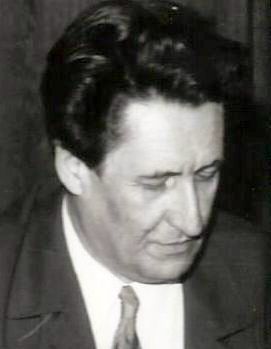 Jaroslav, syn významného hádankáře a křížovkáře ing. Augustina Volka, známého v hádankářském světě jako Athos, prožil své dětství na Slovensku. Po studiích, už jako člen pražských Podskaláků, kde začal používat svůj pseudonym (jako syn Athose z Tří mušketýrů), brzy dosáhl výjimečných úspěchů. Zvítězil v 5 celostátních a v celé řadě dalších přeborů v řešení hádanek i křížovek a v mnoha autorských soutěžích a získal 3 mistrovské třídy. Jeho rozsáhlá vědecká činnost v oboru estetiky a teorie hudby se promítla i do teorie české hádanky, v roce 1956 publikací „O třídění a klasifikaci hádanek“ poprvé vnesl systém do třídění hádanek, který platí dodnes. V časopisu Otazník pak publikoval celou řadu odborných statí, je autorem Zásad pro hodnocení české slovní hádanky, spoluautorem Směrnic pro tvorbu českých slovních hádanek a jejich inovací, Příručky a mnoha dalších dokumentů.  Za své obrovské zásluhy o rozvoj hádanek byl v roce 1986 vyznamenán zlatým otazníkem.Jeho autorská činnost začala již záhy, ve 12 letech mu Český hádankář otiskl první hádanku. Zaujetí pro hádanky a křížovky ho provázelo po celý život. V letech 1974 - 1989 byl členem výboru Svazu českých hádankářů a křížovkářů. Tvořil hádanky pro řešitelské přebory, hledal a nacházel nové způsoby tvorby, svými odbornými články a jako předseda Odborné hádankářské komise významně přispěl k rozvoji české hádanky. Ukázky z Raoulovy tvorbyŘešení:  1. Rak, sága dam - Madagaskar. - 2. Kavka, arara, lelek - vak. - 3. Ze Zlíchova tele vezli chovatelé. - 4. Jáva, sudí - já vám nesu dítě. – 5. Sto výzev -  stavy ze Vsetína. – 6. Bizet nezáří - píše dnes árii. - 7. Chalupa, tyčka, marná dotace - chlupatý kamarád otce. - 8. Tatami strana levá - táta mistra nalévá. - 9. Šat hospodské, palouček, skála - Athos pod skálou čekal. – 10. Strach, Emil, v Jeně – ostrá chůze milá je nám.1.  RÁČEKZpátečník s pověstí žen svůdcena ostrov nevlídný lál prudce.2.  VÝLUČKABa už je to tak:snědli ptáci vak.3.  ZÁMĚNKANa výstavu vzorných kusův naději na cenu smělez pražské čtvrti s jalovičkouautem jeli pěstitelé.4.  ZÁJMENOVKABezpečný je ostrov nyní, úředník to zaručí,pro jistotu vaši dcerudržím cestou v náručí.5.  MENŠENKAVelký počet upomínekchodil loni z Oravy,aby došly urychleně nové stroje z Moravy.6.  ZÁHADNÝ NÁPISV tvůrčí chvíli nemá slovaani pro dceru.Zamračen je mistr - skládáprávě operu.7.  VÝPUSTKAZa domkem branky část chátrá...(zbytečný příspěvek sportu?) -po něčem k snědku tam pátrátátův pes - našel kus dortu.8.  ČÁRKOVKANepravá část žíněnkyodřenou má kůži.Otec ševci dává pití, aby tu část zúžil.9.  OBNAŽKAŠenkýřka se cítí mladá,oděv její k zemi padá.Mýtinka - zeleň, útes - běl,mušketýr tady schůzku měl.10. PÁDOVKATíseň chlapec v městě cítí,málo tady slunce svítí,nám je teplo, kamarádi,rychlý pochod máme rádi.